鞋垫胶 MR850A/B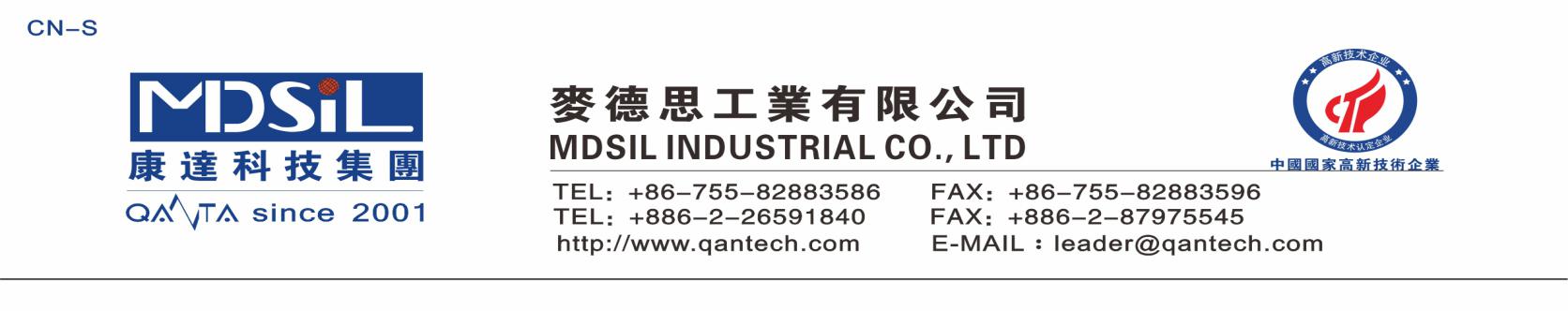 说明：     本产品是一种粘度低、排泡性好的加成型液体硅橡胶。它是一种铂络合物催化固化的双组份液体硅橡胶，由基础化合物、交联剂、催化剂、填料和添加剂组成,这些物料中不含重金属及芳香烃溶剂，对人体无毒害作用。产品特色：●无毒、无害、环保 	●粘度低、排泡性好、硫化硬度低应用领域:鞋垫胶技术性能：硫化前硫化后使用说明：  l. 使用比例为 主剂:固化剂 =10:1，使用前应先将主剂、固化剂按比例充分混合均匀，再真空脱泡。  2. 不能接触含 N、P、S 等结构的化合物以及乙烯基化合物，以免使铂催化剂中毒而不能固化，尤其是不能接触 PVC，因为 PVC 中含有 Pb（铅），会使催化剂中毒。某些有机颜料也会导致固化减慢或不固化。包装：系列标准包装为 1 公斤/罐和 20 公斤/桶。项目使用工具指标外观目视透明主剂粘度(mpa.s)粘度计A：50000B：1000工作时间(h)目视4项目使用工具指标硬度(ShoreA)硬度计8比重分析天平称1.075拉伸强度(MPa)电子万能试验机>2.5抗撕强度（KN/M）电子万能试验机>5